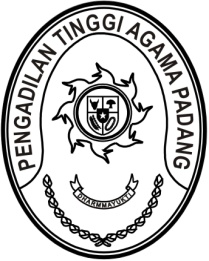 MAHKAMAH AGUNG REPUBLIK INDONESIADIREKTORAT JENDERAL BADAN PERADILAN AGAMAPENGADILAN TINGGI AGAMA PADANGJalan By Pass KM 24, Batipuh Panjang, Koto TangahKota Padang, Sumatera Barat 25171 www.pta-padang.go.id, admin@pta-padang.go.idSURAT TUGASNomor : /KPTA.W3-A/DL1.10/V/2024Menimbang 	:  bahwa dalam rangka kelancaran pelaksanaan tugas pada Pengadilan Agama di lingkungan Pengadilan Tinggi Agama Padang dipandang perlu melakukan konsultasi dengan Biro Perencanaan dan Organisasi Badan Urusan Administrasi Mahkamah Agung RI;Dasar	 :	Peraturan Mahkamah Agung Nomor 8 Tahun 2016 Tentang Pengawasan dan Pembinaan Atasan Langsung Di Lingkungan Mahkamah Agung Dan Badan Peradilan Di Bawahnya;MENUGASKANKepada         	: 	Nongliasma, S.Ag., M.H., 197409192003122005, Pembina Tingkat I (IV/b), Ketua Pengadilan Agama Payakumbuh.Untuk	: 	Melakukan konsultasi ke Biro Perencanaan dan Organisasi Badan Urusan Administrasi Mahkamah Agung RI pada tanggal 6 s.d 8 Mei 2024 Gedung Sekretariat Mahkamah Agung RI, Jalan Medan Merdeka Utara No. 9-13, Jakarta Pusat.		Segala biaya yang timbul untuk pelaksanaan tugas ini dibebankan pada DIPA Pengadilan Agama Payakumbuh Tahun Anggaran 2024.		Surat tugas ini dibuat untuk dipergunakan sebagaimana mestinya.    Padang, 3 Mei 2024	KetuaAbd. Hamid PulunganTembusan: Kepala Biro Perencanaan dan Organisasi Mahkamah Agung RI.